სსიპ შოთა რუსთაველის ეროვნული სამეცნიერო ფონდისკვლევითი საგრანტო პროექტის პროგრამული ანგარიში (დასრულდა 2021 წელს)სამეცნიერო პროდუქტიულობა საერთაშორისო და ადგილობრივ რეფერირებად სამეცნიერო ჟურნალებში/გამოცემებში გამოქვეყნებული სტატიაწიგნები, მონოგრაფიები საკონფერენციო თეზისები და სხვ. გამოცემები საგრანტო პროექტის მსვლელობისა და განხორციელებისას მიღებული შედეგების გავრცელება საერთაშორისო სამუშაო შეხვედრებზე (workshop), სემინარებზე, კონფერენციებზე, კონგრესებზე და სხვა ღონისძიებაზეტექნოლოგიები, ტექნიკა/მეთოლოგია/პროცედურა/დანადგარილიოფილური საშრობი-Labconco (აშშ) წარმოების გაყინვით საშრობი, რომელიც უზრუნველყოფს საკვლევ ნედლეულში ბიოლოგიურად აქტიური ნაერთების შეუცვლელად შენარჩუნებას.  სრულყოფილი ქრომატოგრაფიული სისტემა (Waters UPLC-PDA, MS), რომელიც გამოიყენება არა მარტო ჩვენი უნივერსიტეტის სამეცნიერო კვლევების განსახორციელებლად, არამედ სხვა უნივერსიტეტის (აკაკი წერეთლის სახელმწიფო უნივერსიტეტი, პოლიტექნიკური უნივერსიტეტი, სამცხე-ჯავახეთის სახელმწიფო უნივერსიტეტი, იაკობ გოგებაშვილის სახელმწიფო უნივერსიტეტი და სხვა), ასევე მეწარმეთა ინტერესების განსახორციელებლად. პროექტის ძირითადი მიღწევებიპროექტის ზეგავლენა/მნიშვნელობა პროექტის ძირითადი დისციპლინის(ების) განვითარებასთან მიმართებაში; მოდიფიცირებულია კვლევითი ლაბორატორია და მასში ადაპტირებულია თანამედროვე მეთოდები; კვალიფიციური სამეცნიერო პერსონალი.სხვა დისციპლინებთან მიმართებაში; მოდიფიცირებულია კვლევითი ლაბორატორია და ადაპტირებულია თანამედროვე მეთოდები მორგებულია სასურსათო ტექნოლოგიისა და ბიოლოგიის სპეციალისტებისათვისადამიანური რესურსების განვითარებასთან მიმართებაში; პროექტის მონაწილე ორი პერსონალი გახდა უნივერსიტეტის პროფესორი, ხოლო ერთი ახალგაზრდა სპეციალისტი მეცნიერ თანამშრომელი. სამმა დაიცვა სადოქტორო დისერტაცია.ახალგაზრდა მეცნიერთა სწავლებისა და განვითარების პროცესთან მიმართებაში; პროექტის შედეგებიდან გამომდინარე დისერტაცია დაიცვა სამმა დოქტორანტმა, ასევე მოდიფიცირებული კვლევითი ლაბორატორის და ადაპტირებული თანამედროვე მეთოდების გამოყენებით სხვა თემებზე დაცულია სამი დისერტაცია.ფიზიკურ (დანადგარები, ლაბორატორია, ინსტრუმენტები და სხვ), ინსტიტუციურ და ინფორმაციულ რესურსებთან მიმართებაში, რაც კავშირშია ინფრასტრუქტურის განვითარებასთან; სრულყოფილი და მოდიფიცირებულია ლაბორატორია. Project SummaryHPLC Study of chemical composition of Honey and Wine produced in Georgia to establish the passport regulations for their origin and quality The project topicality is in the importance of the product classification (certification) according to physical-chemical properties by HPLC methods that will make it possible to create the theoretical background for the confirmation of the grapes origin and thereafter wine, as well as honey. It will ensure the determination of the wine grade specifics, prevention of wine and honey adulteration, and what is most important it will become a good protection of the rights of honest entrepreneurs and consumers. The honest entrepreneur has no practical means to make an objective proof by physical-chemical (instrumental) methods of the origin and frequently, the unique nature of his produce without relevant standards and methods..The project objectives are to develop and initiate / create theoretical and practical basis for the passport issue system by HPLC (UPLC ) study of produced honey, Georgia-cultivated grapes and wine produced from these grapes; to study the relation of the vine growth location and its variety to the chemical com position of autochthonic and prospective grape varieties of farm in value; to study the influence of factors of vegetable origin on honey chemical com position; the development of new standards for honey, grapes and wine resulting from the HPLC (UPLC ) study of bio-active substances.We find the purchase of the most advanced equipment and accessories very important for the laboratory that now lacks sufficient facilities, it is sure to improve the research proficiency and increase publications, to give our researches the opportunity to participate in international projects. 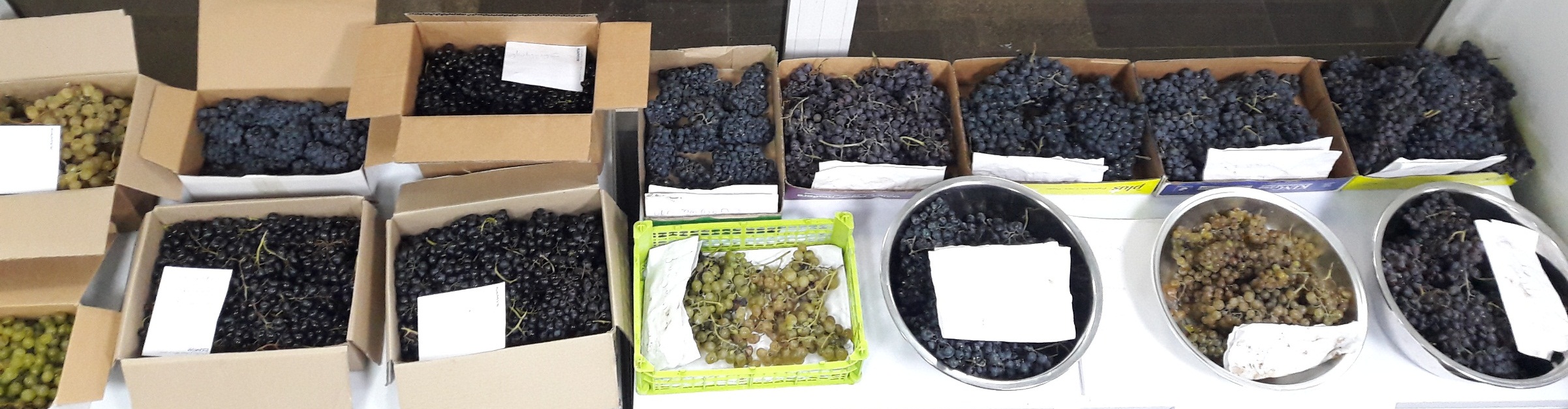 ყურძნის და შესაბამისად მისგან წარმოებული ღვინის ჯიშობრივი შესაბამისობის დადგენა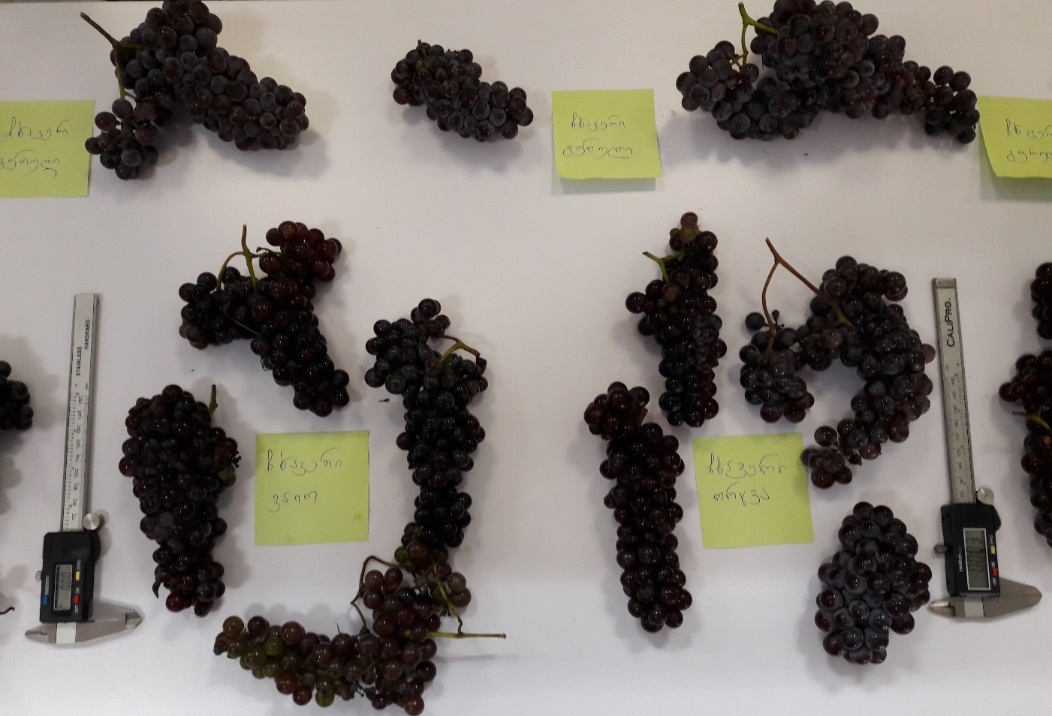 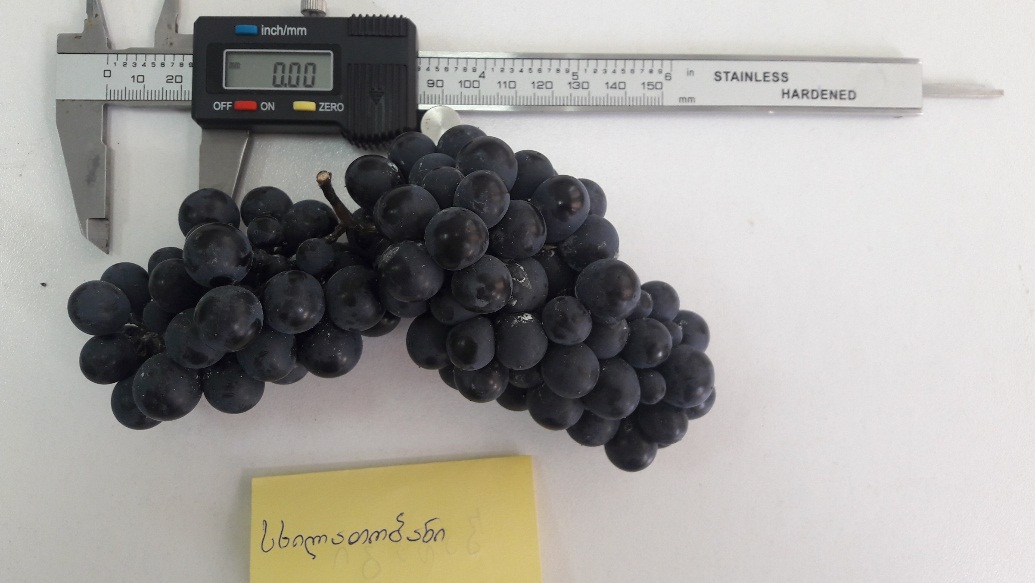 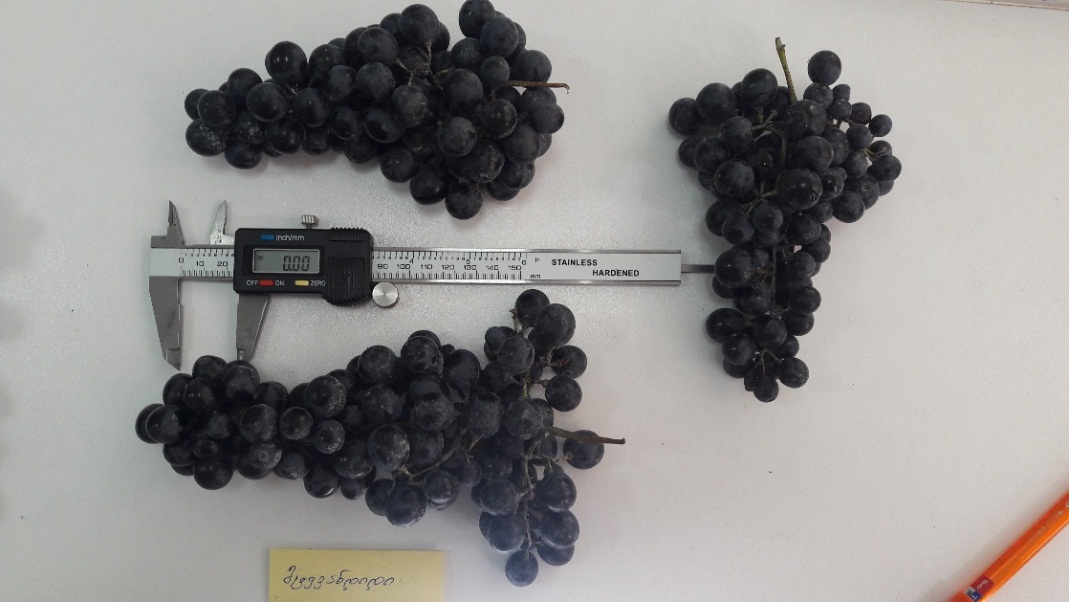 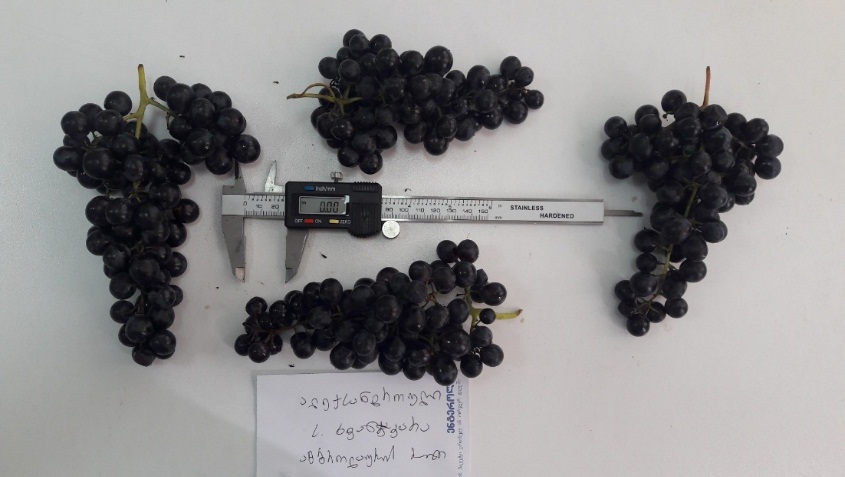 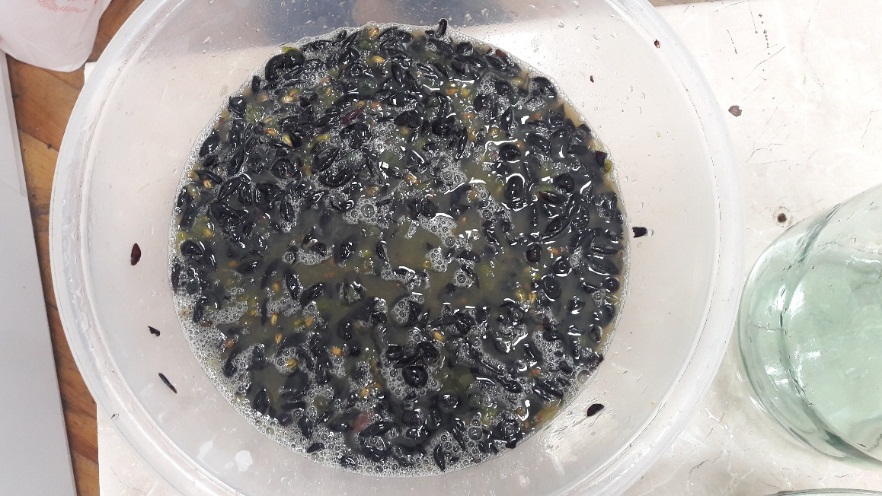 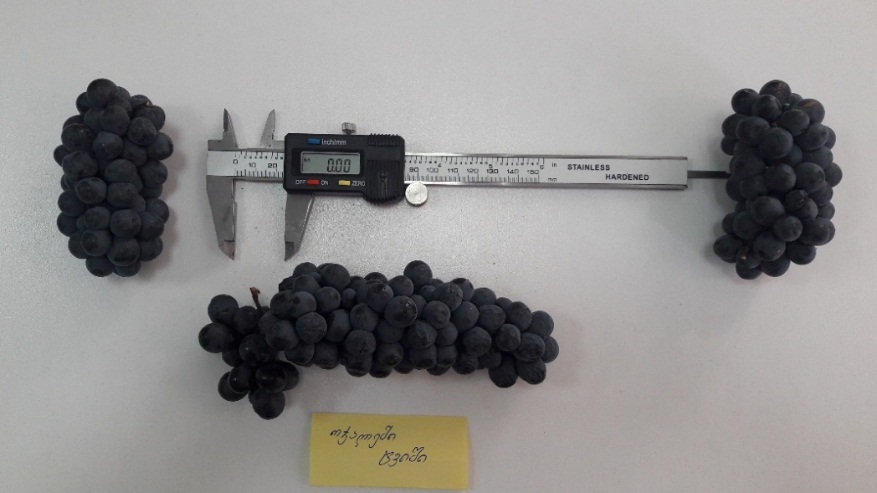 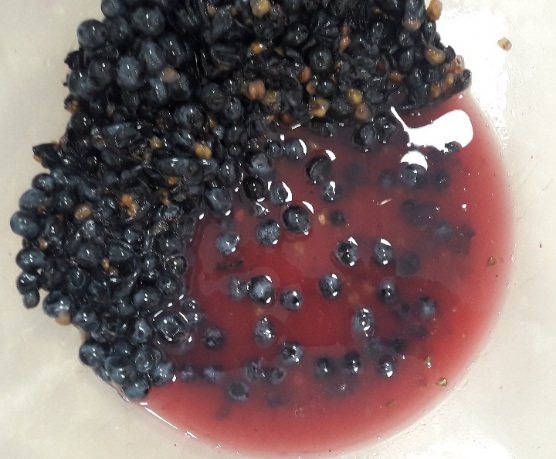 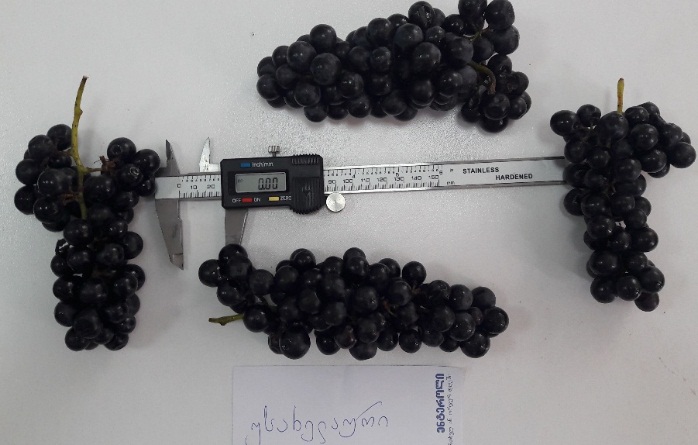 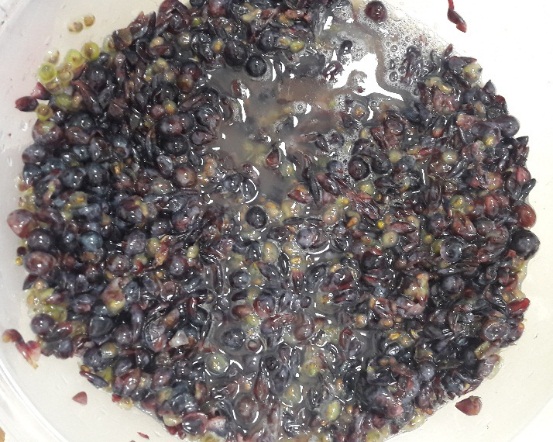 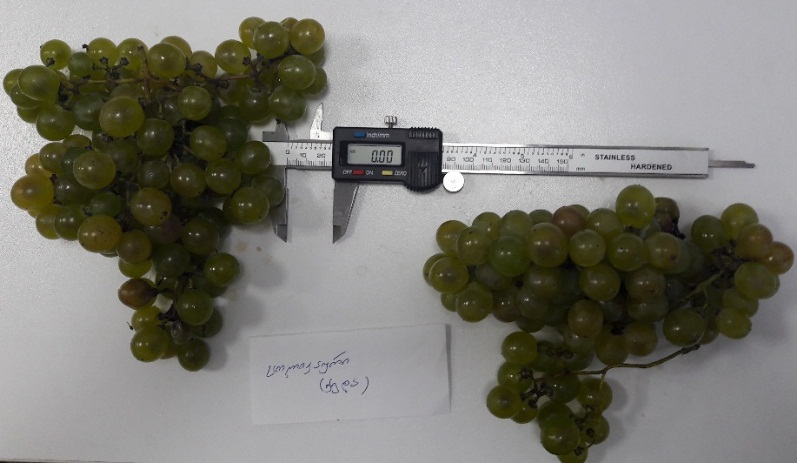 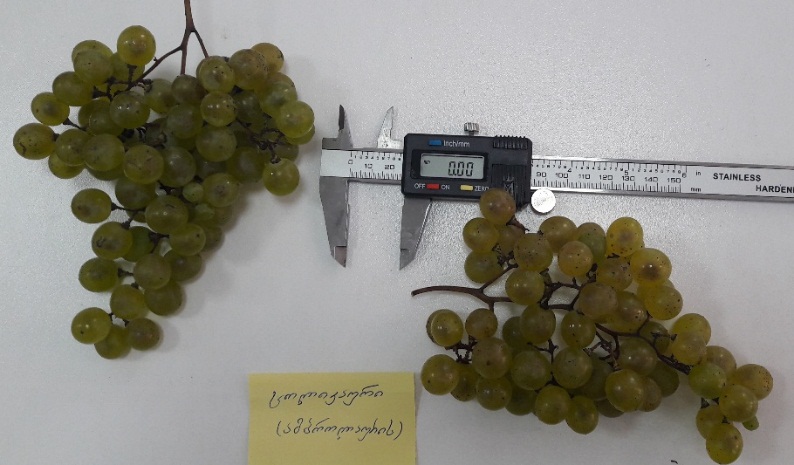 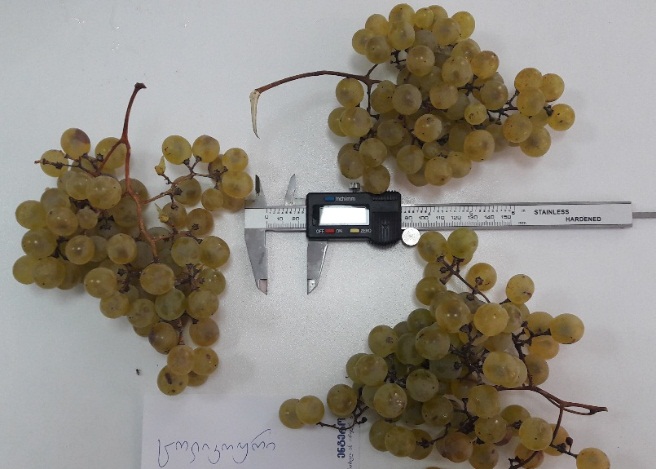 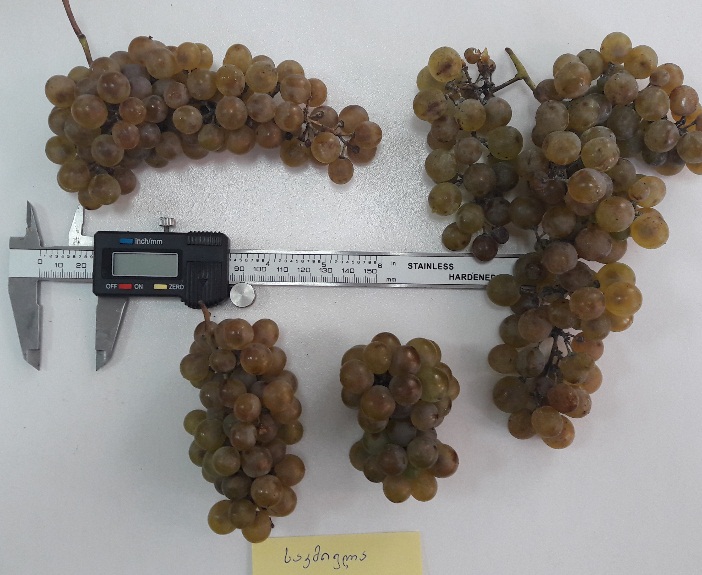 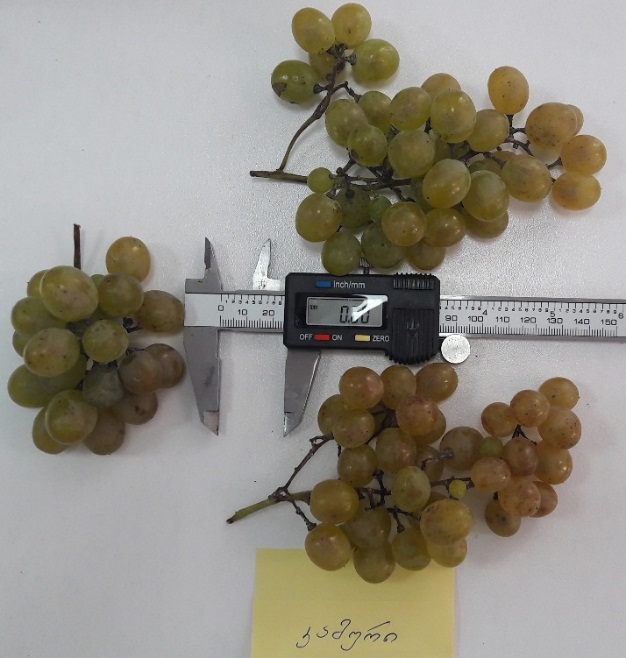 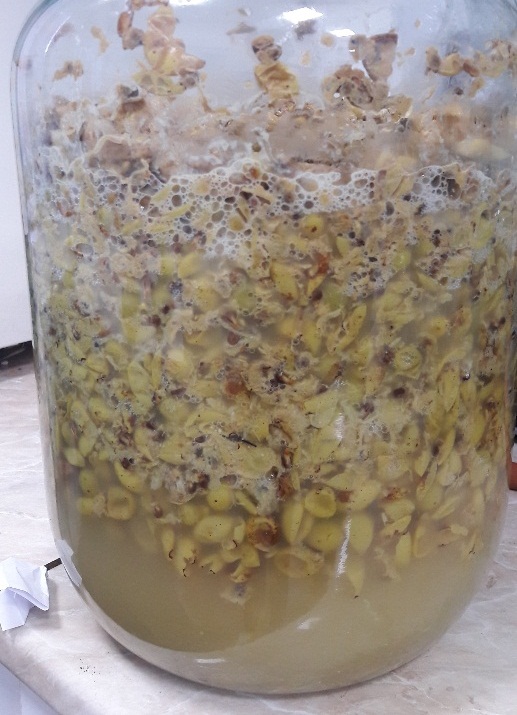 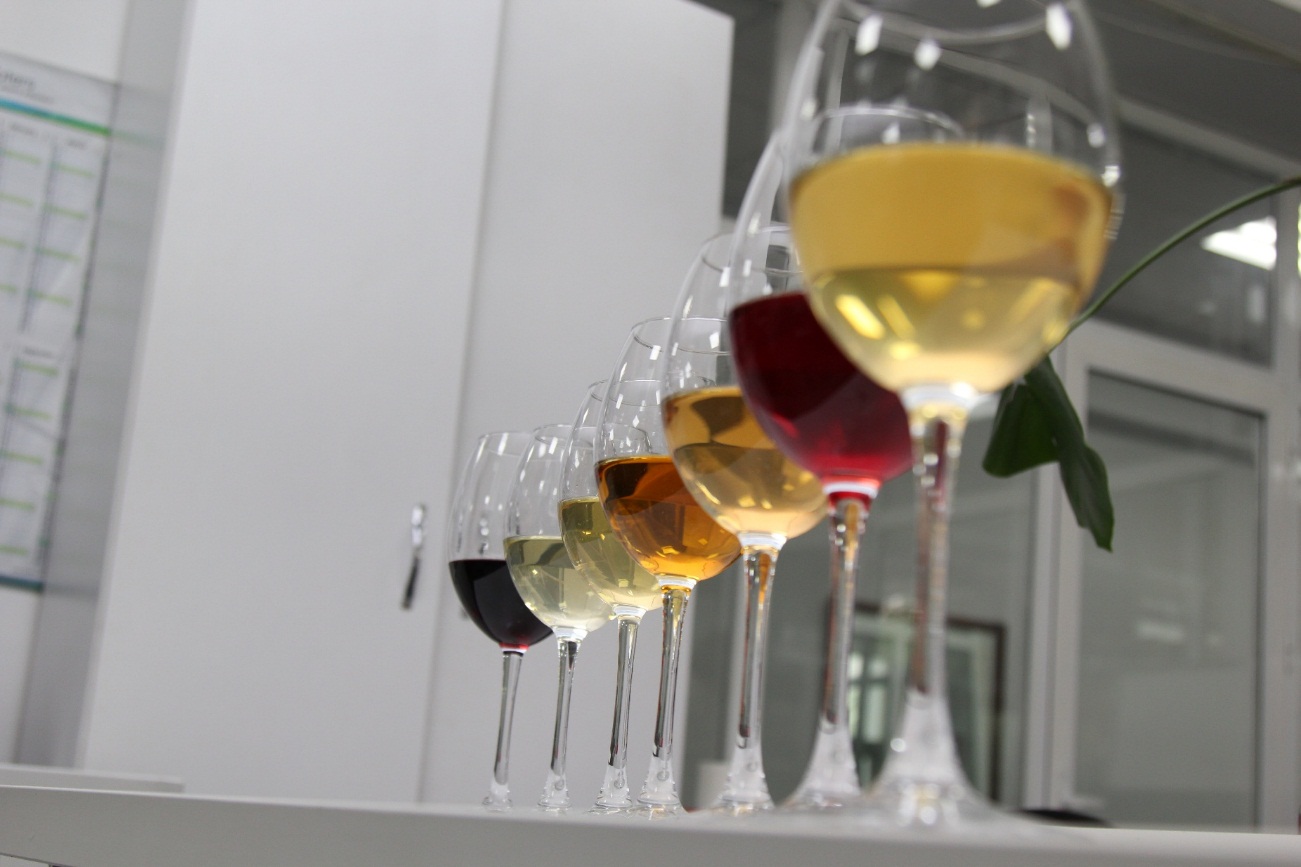 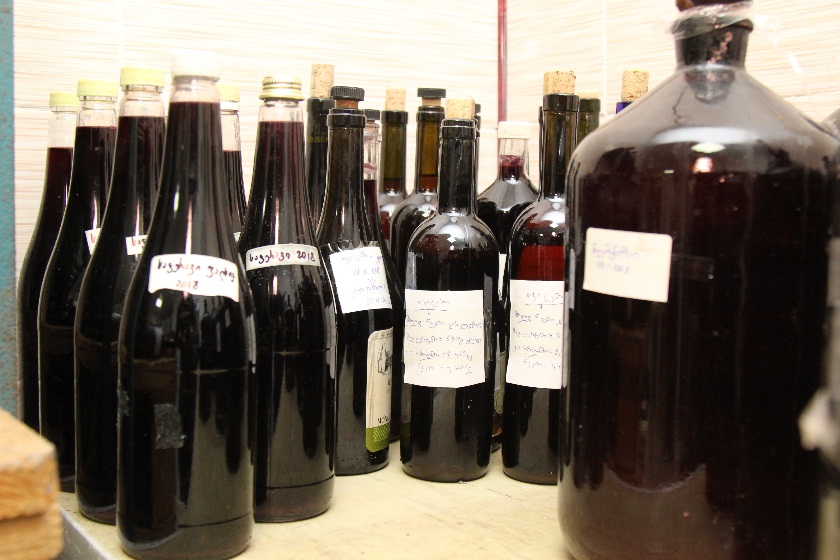 თაფლის ბოტანიკური წარმოშობის შეფასება ყვავილის მტვრიანების კვლევის საფუძველზე: წაბლის, ცაცხვის, აკაციის,  ვარდისებრთა ოჯახისა და სხვა ყვავილის მტვრის მარცვლები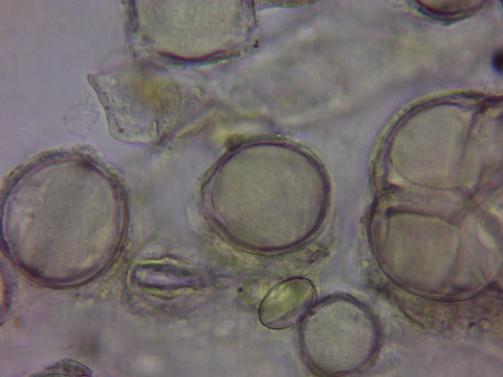 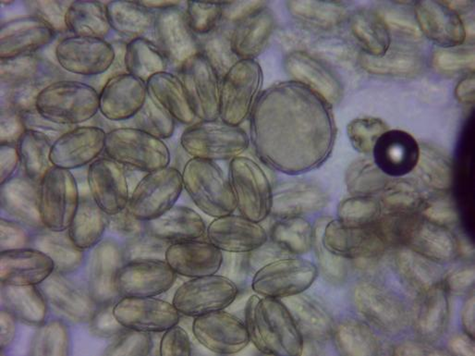 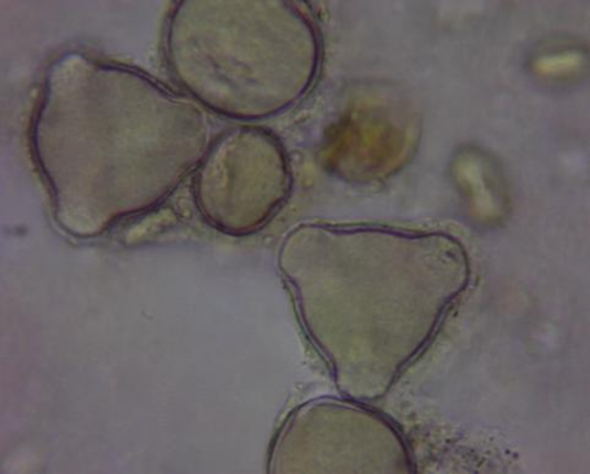 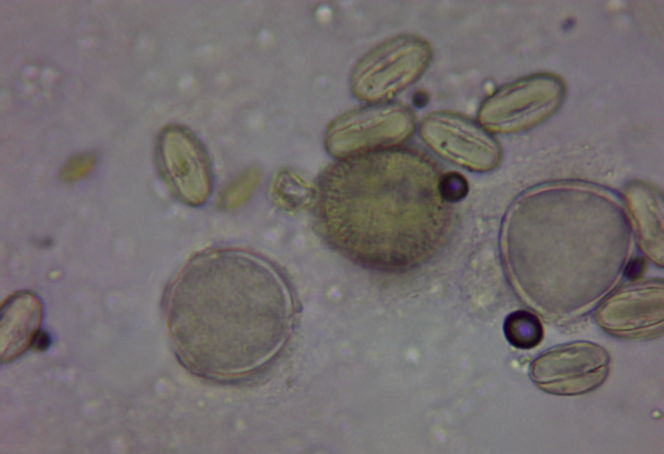 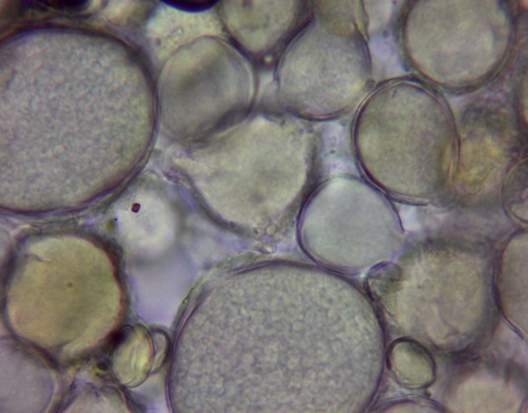 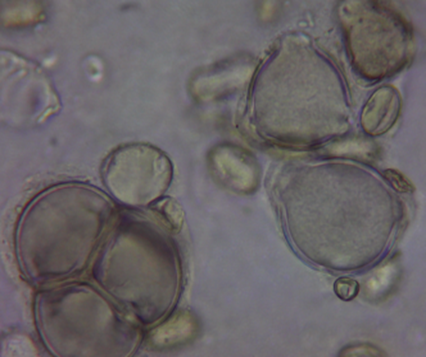 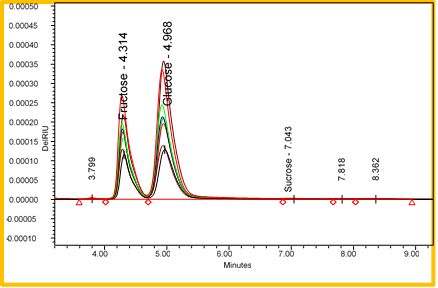 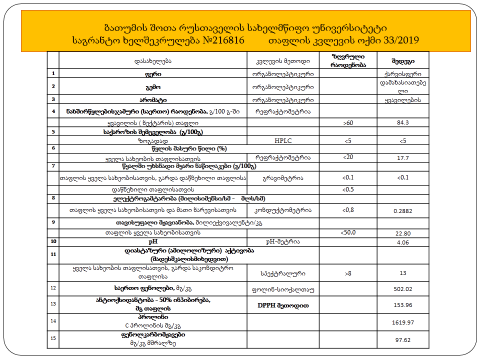 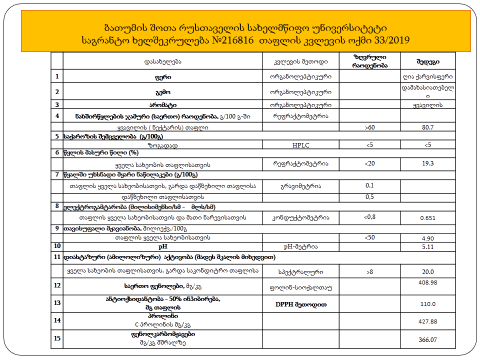 1საგრანტო ხელშეკრულება №2168162საგრანტო პროექტის სახელწოდება: საქართველოში წარმოებული თაფლისა და ღვინის ქიმიური შედგენილობის შესწავლა მწს ქრომატოგრაფირებით, ადგილმდებარეობის და სახეობრივი პასპორტიზაციის წესების დასადგენად3გრანტის მიმღები წამყვანი ორგანიზაციაორგანიზაციის დასახელება:სტატუსი (სსიპ, ააიპ, სხვ.): საიდენტიფიკაციო კოდი: ბათუმის შოთა რუსთაველის სახელმწიფო უნივერსიტეტისსიპ2454281584პროექტის მთლიანი ბიუჯეტი:233100 ლარისაგრანტო პროექტის ხელმძღვანელი ასოცირებული პროფესორი მაია ვანიძეპროექტის კოორდინატორი მთავარი მეცნიერი თანამშრომელი, პროფესორი ალეკო კალანდიაძირითადი შემსრულებლები: უფროსი მეცნიერი თანამშრომელი, ასისტენტ პროფესორი ინდირა ჯაფარიძედოქტორანტები: მაია ხარაძე, მერი ხახუტაიშვილი, რუსლან დავითაძე, მ. გაბიძაშვილი (აწსუ). შემსრულებლები: ინგა ქარცივაძე, ნონა სურმანიძე, ნონა აბაშიძესაგრანტო პროექტის ხელმძღვანელი ასოცირებული პროფესორი მაია ვანიძეპროექტის კოორდინატორი მთავარი მეცნიერი თანამშრომელი, პროფესორი ალეკო კალანდიაძირითადი შემსრულებლები: უფროსი მეცნიერი თანამშრომელი, ასისტენტ პროფესორი ინდირა ჯაფარიძედოქტორანტები: მაია ხარაძე, მერი ხახუტაიშვილი, რუსლან დავითაძე, მ. გაბიძაშვილი (აწსუ). შემსრულებლები: ინგა ქარცივაძე, ნონა სურმანიძე, ნონა აბაშიძესაგრანტო პროექტის ხელმძღვანელი ასოცირებული პროფესორი მაია ვანიძეპროექტის კოორდინატორი მთავარი მეცნიერი თანამშრომელი, პროფესორი ალეკო კალანდიაძირითადი შემსრულებლები: უფროსი მეცნიერი თანამშრომელი, ასისტენტ პროფესორი ინდირა ჯაფარიძედოქტორანტები: მაია ხარაძე, მერი ხახუტაიშვილი, რუსლან დავითაძე, მ. გაბიძაშვილი (აწსუ). შემსრულებლები: ინგა ქარცივაძე, ნონა სურმანიძე, ნონა აბაშიძეპროექტის საბოლოო მიზანი იყო საქართველოში მოყვანილი ავტოქთონური და სამეურნეო დანიშნულების პერსპექტული ჯიშის ყურძნის, მისგან დამზადებული ღვინის და მოწეული თაფლის კლასიკური ფიზიკო-ქიმიური და ორგანოლეპტიკური, OIV-International Methods of Analysis of Wines and Musts რეკომენდირებული მეთოდებით (მათ შორის მაღალი წნევის სითხური ქრომატოგრაფირების მეთოდის გამოყენებით) ბიოლოგიურად აქტიური ნაერთების შესწავლით პროდუქციის პასპორტიზაციის  თეორიული და პრაქტიკული  საფუძველის შექმნა,  ადგილმდებარეობის მიხედვით სხვადასხვა ჯიშის ყურძნის (ღვინის) შერევისას ქიმიური შედგენილობის ცვლილებაზე გავლენის შესწავლა, თაფლის ქიმიურ შედგენილობაზე მცენარეული წარმომავლობის ფაქტორის დადგენა (HARMONISED METHODS OF THE INTERNATIONAL  HONEY COMMISSION რეკომენდირებული მეთოდებით), ნატურალური პროდუქტების სერტიფიცირება-პასპორტიზაციისათვის ახალი სტანდარტების პროექტების შემუშავება, ყურძენში, ღვინოსა და თაფლში შესწავლილი ბილოგიურად აქტიური ნაერთების  (ქრომატოგრაფირების მეთოდები) ნატურალობის და აუტენტობის მარკერებად გამოყენება. საქართველოში გავრცელებული ღვინისა და თაფლის ფალსიფიკაციის მეთოდების მოდელირებით შესაბამისი ფალსიფიცირებული პროდუქციის ქრომატოგრაფიული მახასიათებლების შექმნა. დასახული მიზნების განსახორციელებლად დაგეგმილია შემდეგი ამოცანების გადაწყვეტა:1.სამეცნიერო კვლევითი და ექსპერიმენტული სამუშაოებისათვის მომზადება. ინფორმაციის შეგროვება და მონაცემთა ბაზის შექმნა; OIV და International Honey Commission რეკომენდირებული მეთოდების ადაპტირება;2. ყურძნის ავტოქთონური,  პერსპექტიული სამრეწველო ჯიშების და მისგან წარმოებული ღვინის, ასევე ნატურალური თაფლის ქიმიური შედგენილობის ბიოლოგიურად აქტიური ნაერთების კვლევის თანამედროვეფიზიკო-ქიმიური მეთოდების ადაპტირება.3.ყურძენსა და მისგან წარმოებულ ღვინოში ნახშირწყლების და ორგანული მჟავების თვისობრივი და რაოდენობრივი შესწავლა მაღალი წნევის სითხური ქრომატოგრაფირებით;4. ყურძენსა და მისგან წარმოებულ ღვინოში ფენოლური ნაერთების (კატექინები, ფენოლკარბონმჟავების, ფლავონები, პროანტოციანები, ფლავონოიდური გლიკოზიდების, სტილბენები (რესვერატროლი) წითელ ყურძენში და ღვინოებში-ანტოციანების) შესწავლა მაღალი წნევის სითხური ქრომატოგრაფირებით5. მიღებული შედეგების შეჯერება და ჯიშისათვის და ადგილმდებარეობისათვის დამახასიათებელი განმასხვავებელი ობიექტური (ქიმიური მარკერების) მახასიათებლების მეშვეობით ღვინის პასპორტიზაცია;6. ნატურალური თაფლის ფენოლური ნაერთების (კატექინები, ფენოლკარბონმჟავები, ფლავონები, პროანტოციანები, ფლავონოიდური გლიკოზიდები, ვიტამინები) შესწავლა მაღალი წნევის სითხური ქრომატოგრაფირებით;7. ნატურალურ თაფლში ნახშირწყლების და ორგანული მჟავების თვისობრივი და რაოდენობრივი შესწავლა მაღალი წნევის სითხური ქრომატოგრაფირებით;8. ნატურალურ თაფლში ფუტკრის წამლობისას გამოყენებული სამკურნალო პრეპარატების ნარჩენების და ტოქსინების თვისობრივი და რაოდენობრივი შესწავლა მაღალი წნევის სითხური ქრომატოგრაფირებით9. თაფლისა და ღვინის ანტიოქსიდანტურობის განსაზღვრა და ქიმიურ შედგენილობასთან კორელაციის დადგენა10. მიღებული შედეგების შეჯერება და ნატურალური თაფლის მცენარეული წარმოშობისათვის დამახასიათებელი განმასხვავებელი ობიექტური (ქიმიური მარკერების) მახასიათებლების მეშვეობით პასპორტიზაცია.11.ყურძნის, ღვინისა და ნატურალური თაფლისათვის პასპორტების პროექტების შემუშავება.პროექტის მთავარი შედეგია - შესაძლებელი გახდა საქართველოში წარმოებული ნატურალური თაფლისა და ღვინის პასპორტიზაცია OIV და International Honey Commission რეკომენდირებული მეთოდებით (მათ შორის მაღალი წნევის სითხური ქრომატოგრაფირებით), მიღებული შედეგების საფუძველზე შესაძლებელი გახდა შესაბამისი დოკუმენტაციის შექმნა ადგილმდებარეობის, ჯიშობრივი განსხვავებისა და მცენარეული წარმოშობის მიხედვით (თაფლისათვის), რაც საშუალებას მისცემს კეთილსინდისიერ მეწარმეს აჩვენოს წარმოებული პროდუქტის ნატურალობა და სრული შესაბამისობა სახელწოდებასთან, მეორეს მხრივ დაიცვას წარმოებული პროდუქციის ღირსება საბითუმო (განსაკუთრებით დაუფასოებელი გაყიდვების დროს) რეალიზაციის დროს, რაც თავის მხრივ კიდევ უფრო აამაღლებს წარმოებული პროდუქტების კონკურენტუნარიანობას, როგორც ტურისტებით გაჯერებულ შიდა, ასევე ძალზე მომთხოვნ გარე ბაზარზე. პროექტის განხორციელებით რეგიონში ჩამოყალიბდა თანამედროვე მოთხოვნების დონეზე მოდერნიზირებული ბიოქიმიური კვლევის ლაბორატორია და კომპეტენტურ OIV და International Honey Commission რეკომენდირებული მეთოდების მცოდნე მკვლევართა ჯგუფი (სამწუხაროდ ჯერ არ აკრედიტებული)პროექტის საბოლოო მიზანი იყო საქართველოში მოყვანილი ავტოქთონური და სამეურნეო დანიშნულების პერსპექტული ჯიშის ყურძნის, მისგან დამზადებული ღვინის და მოწეული თაფლის კლასიკური ფიზიკო-ქიმიური და ორგანოლეპტიკური, OIV-International Methods of Analysis of Wines and Musts რეკომენდირებული მეთოდებით (მათ შორის მაღალი წნევის სითხური ქრომატოგრაფირების მეთოდის გამოყენებით) ბიოლოგიურად აქტიური ნაერთების შესწავლით პროდუქციის პასპორტიზაციის  თეორიული და პრაქტიკული  საფუძველის შექმნა,  ადგილმდებარეობის მიხედვით სხვადასხვა ჯიშის ყურძნის (ღვინის) შერევისას ქიმიური შედგენილობის ცვლილებაზე გავლენის შესწავლა, თაფლის ქიმიურ შედგენილობაზე მცენარეული წარმომავლობის ფაქტორის დადგენა (HARMONISED METHODS OF THE INTERNATIONAL  HONEY COMMISSION რეკომენდირებული მეთოდებით), ნატურალური პროდუქტების სერტიფიცირება-პასპორტიზაციისათვის ახალი სტანდარტების პროექტების შემუშავება, ყურძენში, ღვინოსა და თაფლში შესწავლილი ბილოგიურად აქტიური ნაერთების  (ქრომატოგრაფირების მეთოდები) ნატურალობის და აუტენტობის მარკერებად გამოყენება. საქართველოში გავრცელებული ღვინისა და თაფლის ფალსიფიკაციის მეთოდების მოდელირებით შესაბამისი ფალსიფიცირებული პროდუქციის ქრომატოგრაფიული მახასიათებლების შექმნა. დასახული მიზნების განსახორციელებლად დაგეგმილია შემდეგი ამოცანების გადაწყვეტა:1.სამეცნიერო კვლევითი და ექსპერიმენტული სამუშაოებისათვის მომზადება. ინფორმაციის შეგროვება და მონაცემთა ბაზის შექმნა; OIV და International Honey Commission რეკომენდირებული მეთოდების ადაპტირება;2. ყურძნის ავტოქთონური,  პერსპექტიული სამრეწველო ჯიშების და მისგან წარმოებული ღვინის, ასევე ნატურალური თაფლის ქიმიური შედგენილობის ბიოლოგიურად აქტიური ნაერთების კვლევის თანამედროვეფიზიკო-ქიმიური მეთოდების ადაპტირება.3.ყურძენსა და მისგან წარმოებულ ღვინოში ნახშირწყლების და ორგანული მჟავების თვისობრივი და რაოდენობრივი შესწავლა მაღალი წნევის სითხური ქრომატოგრაფირებით;4. ყურძენსა და მისგან წარმოებულ ღვინოში ფენოლური ნაერთების (კატექინები, ფენოლკარბონმჟავების, ფლავონები, პროანტოციანები, ფლავონოიდური გლიკოზიდების, სტილბენები (რესვერატროლი) წითელ ყურძენში და ღვინოებში-ანტოციანების) შესწავლა მაღალი წნევის სითხური ქრომატოგრაფირებით5. მიღებული შედეგების შეჯერება და ჯიშისათვის და ადგილმდებარეობისათვის დამახასიათებელი განმასხვავებელი ობიექტური (ქიმიური მარკერების) მახასიათებლების მეშვეობით ღვინის პასპორტიზაცია;6. ნატურალური თაფლის ფენოლური ნაერთების (კატექინები, ფენოლკარბონმჟავები, ფლავონები, პროანტოციანები, ფლავონოიდური გლიკოზიდები, ვიტამინები) შესწავლა მაღალი წნევის სითხური ქრომატოგრაფირებით;7. ნატურალურ თაფლში ნახშირწყლების და ორგანული მჟავების თვისობრივი და რაოდენობრივი შესწავლა მაღალი წნევის სითხური ქრომატოგრაფირებით;8. ნატურალურ თაფლში ფუტკრის წამლობისას გამოყენებული სამკურნალო პრეპარატების ნარჩენების და ტოქსინების თვისობრივი და რაოდენობრივი შესწავლა მაღალი წნევის სითხური ქრომატოგრაფირებით9. თაფლისა და ღვინის ანტიოქსიდანტურობის განსაზღვრა და ქიმიურ შედგენილობასთან კორელაციის დადგენა10. მიღებული შედეგების შეჯერება და ნატურალური თაფლის მცენარეული წარმოშობისათვის დამახასიათებელი განმასხვავებელი ობიექტური (ქიმიური მარკერების) მახასიათებლების მეშვეობით პასპორტიზაცია.11.ყურძნის, ღვინისა და ნატურალური თაფლისათვის პასპორტების პროექტების შემუშავება.პროექტის მთავარი შედეგია - შესაძლებელი გახდა საქართველოში წარმოებული ნატურალური თაფლისა და ღვინის პასპორტიზაცია OIV და International Honey Commission რეკომენდირებული მეთოდებით (მათ შორის მაღალი წნევის სითხური ქრომატოგრაფირებით), მიღებული შედეგების საფუძველზე შესაძლებელი გახდა შესაბამისი დოკუმენტაციის შექმნა ადგილმდებარეობის, ჯიშობრივი განსხვავებისა და მცენარეული წარმოშობის მიხედვით (თაფლისათვის), რაც საშუალებას მისცემს კეთილსინდისიერ მეწარმეს აჩვენოს წარმოებული პროდუქტის ნატურალობა და სრული შესაბამისობა სახელწოდებასთან, მეორეს მხრივ დაიცვას წარმოებული პროდუქციის ღირსება საბითუმო (განსაკუთრებით დაუფასოებელი გაყიდვების დროს) რეალიზაციის დროს, რაც თავის მხრივ კიდევ უფრო აამაღლებს წარმოებული პროდუქტების კონკურენტუნარიანობას, როგორც ტურისტებით გაჯერებულ შიდა, ასევე ძალზე მომთხოვნ გარე ბაზარზე. პროექტის განხორციელებით რეგიონში ჩამოყალიბდა თანამედროვე მოთხოვნების დონეზე მოდერნიზირებული ბიოქიმიური კვლევის ლაბორატორია და კომპეტენტურ OIV და International Honey Commission რეკომენდირებული მეთოდების მცოდნე მკვლევართა ჯგუფი (სამწუხაროდ ჯერ არ აკრედიტებული)პროექტის საბოლოო მიზანი იყო საქართველოში მოყვანილი ავტოქთონური და სამეურნეო დანიშნულების პერსპექტული ჯიშის ყურძნის, მისგან დამზადებული ღვინის და მოწეული თაფლის კლასიკური ფიზიკო-ქიმიური და ორგანოლეპტიკური, OIV-International Methods of Analysis of Wines and Musts რეკომენდირებული მეთოდებით (მათ შორის მაღალი წნევის სითხური ქრომატოგრაფირების მეთოდის გამოყენებით) ბიოლოგიურად აქტიური ნაერთების შესწავლით პროდუქციის პასპორტიზაციის  თეორიული და პრაქტიკული  საფუძველის შექმნა,  ადგილმდებარეობის მიხედვით სხვადასხვა ჯიშის ყურძნის (ღვინის) შერევისას ქიმიური შედგენილობის ცვლილებაზე გავლენის შესწავლა, თაფლის ქიმიურ შედგენილობაზე მცენარეული წარმომავლობის ფაქტორის დადგენა (HARMONISED METHODS OF THE INTERNATIONAL  HONEY COMMISSION რეკომენდირებული მეთოდებით), ნატურალური პროდუქტების სერტიფიცირება-პასპორტიზაციისათვის ახალი სტანდარტების პროექტების შემუშავება, ყურძენში, ღვინოსა და თაფლში შესწავლილი ბილოგიურად აქტიური ნაერთების  (ქრომატოგრაფირების მეთოდები) ნატურალობის და აუტენტობის მარკერებად გამოყენება. საქართველოში გავრცელებული ღვინისა და თაფლის ფალსიფიკაციის მეთოდების მოდელირებით შესაბამისი ფალსიფიცირებული პროდუქციის ქრომატოგრაფიული მახასიათებლების შექმნა. დასახული მიზნების განსახორციელებლად დაგეგმილია შემდეგი ამოცანების გადაწყვეტა:1.სამეცნიერო კვლევითი და ექსპერიმენტული სამუშაოებისათვის მომზადება. ინფორმაციის შეგროვება და მონაცემთა ბაზის შექმნა; OIV და International Honey Commission რეკომენდირებული მეთოდების ადაპტირება;2. ყურძნის ავტოქთონური,  პერსპექტიული სამრეწველო ჯიშების და მისგან წარმოებული ღვინის, ასევე ნატურალური თაფლის ქიმიური შედგენილობის ბიოლოგიურად აქტიური ნაერთების კვლევის თანამედროვეფიზიკო-ქიმიური მეთოდების ადაპტირება.3.ყურძენსა და მისგან წარმოებულ ღვინოში ნახშირწყლების და ორგანული მჟავების თვისობრივი და რაოდენობრივი შესწავლა მაღალი წნევის სითხური ქრომატოგრაფირებით;4. ყურძენსა და მისგან წარმოებულ ღვინოში ფენოლური ნაერთების (კატექინები, ფენოლკარბონმჟავების, ფლავონები, პროანტოციანები, ფლავონოიდური გლიკოზიდების, სტილბენები (რესვერატროლი) წითელ ყურძენში და ღვინოებში-ანტოციანების) შესწავლა მაღალი წნევის სითხური ქრომატოგრაფირებით5. მიღებული შედეგების შეჯერება და ჯიშისათვის და ადგილმდებარეობისათვის დამახასიათებელი განმასხვავებელი ობიექტური (ქიმიური მარკერების) მახასიათებლების მეშვეობით ღვინის პასპორტიზაცია;6. ნატურალური თაფლის ფენოლური ნაერთების (კატექინები, ფენოლკარბონმჟავები, ფლავონები, პროანტოციანები, ფლავონოიდური გლიკოზიდები, ვიტამინები) შესწავლა მაღალი წნევის სითხური ქრომატოგრაფირებით;7. ნატურალურ თაფლში ნახშირწყლების და ორგანული მჟავების თვისობრივი და რაოდენობრივი შესწავლა მაღალი წნევის სითხური ქრომატოგრაფირებით;8. ნატურალურ თაფლში ფუტკრის წამლობისას გამოყენებული სამკურნალო პრეპარატების ნარჩენების და ტოქსინების თვისობრივი და რაოდენობრივი შესწავლა მაღალი წნევის სითხური ქრომატოგრაფირებით9. თაფლისა და ღვინის ანტიოქსიდანტურობის განსაზღვრა და ქიმიურ შედგენილობასთან კორელაციის დადგენა10. მიღებული შედეგების შეჯერება და ნატურალური თაფლის მცენარეული წარმოშობისათვის დამახასიათებელი განმასხვავებელი ობიექტური (ქიმიური მარკერების) მახასიათებლების მეშვეობით პასპორტიზაცია.11.ყურძნის, ღვინისა და ნატურალური თაფლისათვის პასპორტების პროექტების შემუშავება.პროექტის მთავარი შედეგია - შესაძლებელი გახდა საქართველოში წარმოებული ნატურალური თაფლისა და ღვინის პასპორტიზაცია OIV და International Honey Commission რეკომენდირებული მეთოდებით (მათ შორის მაღალი წნევის სითხური ქრომატოგრაფირებით), მიღებული შედეგების საფუძველზე შესაძლებელი გახდა შესაბამისი დოკუმენტაციის შექმნა ადგილმდებარეობის, ჯიშობრივი განსხვავებისა და მცენარეული წარმოშობის მიხედვით (თაფლისათვის), რაც საშუალებას მისცემს კეთილსინდისიერ მეწარმეს აჩვენოს წარმოებული პროდუქტის ნატურალობა და სრული შესაბამისობა სახელწოდებასთან, მეორეს მხრივ დაიცვას წარმოებული პროდუქციის ღირსება საბითუმო (განსაკუთრებით დაუფასოებელი გაყიდვების დროს) რეალიზაციის დროს, რაც თავის მხრივ კიდევ უფრო აამაღლებს წარმოებული პროდუქტების კონკურენტუნარიანობას, როგორც ტურისტებით გაჯერებულ შიდა, ასევე ძალზე მომთხოვნ გარე ბაზარზე. პროექტის განხორციელებით რეგიონში ჩამოყალიბდა თანამედროვე მოთხოვნების დონეზე მოდერნიზირებული ბიოქიმიური კვლევის ლაბორატორია და კომპეტენტურ OIV და International Honey Commission რეკომენდირებული მეთოდების მცოდნე მკვლევართა ჯგუფი (სამწუხაროდ ჯერ არ აკრედიტებული)№ავტორ(ებ)ისტატიისსათაურიჟურნალის  სათაურიტომი/გამოცემაგამოცემის თარიღიგამომცემლობაადგილობრივი/საერთაშორისო (მიუთითეთ ერთ-ერთი)სტატიის სტატუსი:  გამოცემული, მიღებული, ელოდება გამოცემას, განხილვის პროცესში მყოფი, წარდგენილი, სხვ. (მიუთითეთ ერთ-ერთი)ინტერნეტ-ბმული1Maia Vanidze, Indira Djaparidze, Ruslan Davitadze, Aleko Kalandia Georgian Avtoctonic Red Grape and Wine Antioxidant ActivityAnnals of Agrarian Science2021Agricultural University of Georgia.საერთაშორისომიღებულია დასაბეჭდად2Nona Abashidze, Indira Djafaridze, Maia Vanidze, Zaza Baazovi, Aleko Kalandia, Tamar PeshkovaStudy of Honey Andromedotoxin in Western Georgia by UPLC-MS MethodAnnals of Agrarian Science2021Agricultural University of Georgia.საერთაშორისომიღებულია  დასაბეჭდად3Maia Kharadze, Maia Vanidze, Indira Djaparidze, Givi Kalandia, Merab Ardzenadze, Aleko KalandiaCharacterization of Phenolic Acids in Several Autochthonic WinesBulletin  of the Georgian  National  Academy of Sciences vol. 14, no. 42020საქართველოს მეცნიერებათა ეროვნული აკადემიაადგილობრივიგამოცემულიhttp://science.org.ge/bnas/t14-n4/12_Kharadze_Biotechnology.pdf4Maia Kharadze, Maia Vanidze, Indira Djaparidze, Givi Kalandia, Ruslan Davitadze, Aleko KalandiaCharacterization Of Several West Georgian Autochthonous Grapes And Their Wine StilbenesCBU International Conference ProceedingsMarch 20-22,2019,Prague,Czech RepublicInternational Conference on Innovations in Science and Educationსაერთაშორისოგამოცემულიhttps://ojs.journals.cz/index.php/CBUIC/article/view/1479/20055Edisher Kvesitadze, Maia Kharadze, Maia Vanidze, Aleko KalandiaDependence of phenolic compound content on geographical distribution of chkhaveri grapes in AdjaraBull. Georg. Natl. Acad. Sci, vol. 13 no. 12019საქართველოს მეცნიერებათა ეროვნული აკადემიაადგილობრივიგამოცემულიhttp://science.org.ge/bnas/t13-n1/14_Kvesitadze.pdf6Nona Abashidze, Maia Vanidze, Maia Kharadze, Indira Djaparidze, Aleko KalandiaWest GeorgianHoneyCationsCBU International Conference ProceedingsMarch21-23 2018Prague,Czech Republic International Conference on Innovations in Science and Educationსაერთაშორისოგამოცემულიhttps://ojs.journals.cz/index.php/CBUIC/article/view/1283/18257M Kharadze, I Japaridze, A Kalandia, M VanidzeAnthocyanins and antioxidant activity of red wines made from endemic grape varieties Annals of Agrarian ScienceVolume 16, Issue 2, June 2018, Pages 181-1842018/6/1Agricultural University of Georgia. Published by Elsevier B.V.საერთაშორისოგამოცემულიhttps://www.sciencedirect.com/science/article/pii/S151218871830085X 8Maia Kharadze, Nona Abashidze, Indira Djaparidze, Maia Vanidze, Aleko KalandiaAntioxidant Activity of Chestnut Honey Produced in Western GeorgiaBull. Georg. Natl. Acad. Sci,vol. 12, no.2, 2018საქართველოს მეცნიერებათა ეროვნული აკადემიაადგილობრივიგამოცემულიhttp://science.org.ge/bnas/t12-n2/22_Kharadze.pdf9Maia Kharadze, Indira Djaparidze, Armaz Shalashvili, Maia Vanidze, Aleko KalandiaPhenolic compounds and antioxidant properties of some white varieties of grape wines spread in Western GeorgiaBull. Georg. Natl. Acad. Sci,vol. 12, no.3, 2018საქართველოს მეცნიერებათა ეროვნული აკადემიაადგილობრივიგამოცემულიhttp://science.org.ge/bnas/t12-n3/16_Kharadze.pdf10Maia Kharadze, Indira Djaparidze, Maia Vanidze, Aleko KalandiaChemical Composition and Antioxidants of 14 Varieties of White Grape spread in Western GeorgiaGlobal Journal of Current Research Vol. 6 No. 1. Pp. 31-352018Copyright by CRDEEPსაერთაშორისოგამოცემულიhttp://www.crdeepjournal.org/wp-content/uploads/2018/03/Vol-6-1-4-GJCR.pdf№ავტო-რ(-ებ)იპუბლიკაციის სათაურიტომი/გამო-ცემაგამოცემის თარიღიგამომცემლობაადგილობრივი/საერთაშორისო (მიუთითეთ ერთ-ერთი)გამოცემის სტატუსი (გამოცემული/მიღებული)გვერდების რაოდენობაინტერნეტ-ბმული1მაია ხარაძე, 
მაია ვანიძე, 
ალეკო კალანდია, 
ინდირა ჯაფარიძე დასავლეთ საქართველოს ვაზის ავტოქთონური ჯიშების ყურძნის პასპორტები 2020 წ.საქართველოს პარლამენტის ეროვნული ბიბლიოთეკაადგილობრივიგამოცემული88http://dspace.nplg.gov.ge/handle/1234/3275612ნონა აბაშიძე, 
ინდირა ჯაფარიძე, 
მაია ხარაძე, 
მაია ვანიძე, 
ალეკო კალანდია, დასავლეთ საქართველოში მოწეული სხვადასხვა წარმოშობის თაფლის პასპორტები2020 წ.საქართველოს პარლამენტის ეროვნული ბიბლიოთეკაადგილობრივიგამოცემული236http://dspace.nplg.gov.ge/handle/1234/3275603მაია ვანიძე, 
ალეკო კალანდია, 
ინდირა ჯაფარიძე, 
მაია ხარაძე, დასავლეთ საქართველოში გავრცელებული ზოგიერთი ვაზის ჯიშის ყურძნისგან მიღებული ღვინის პასპორტები2020 წ.საქართველოს პარლამენტის ეროვნული ბიბლიოთეკაადგილობრივიგამოცემული67http://dspace.nplg.gov.ge/handle/1234/3275594მაია ხარაძე, 
მაია ვანიძე, 
კალანდია, ალეკოდასავლეთ საქართველოს ავტოქთონური ვაზის ჯიშების ფენოლური ნაერთები2019 წ.  საქართველოს პარლამენტის ეროვნული ბიბლიოთეკაადგილობრივიგამოცემული68http://dspace.nplg.gov.ge/handle/1234/327558 5ვანიძე, მაია
კალანდია, ალეკო
ჯაფარიძე, ინდირაღვინისა და თაფლის ანალიზის საერთაშორისო მეთოდები2019 წ.საქართველოს პარლამენტის ეროვნული ბიბლიოთეკაადგილობრივიგამოცემული72http://dspace.nplg.gov.ge/handle/1234/327562 №ავტორ-(ებ)ინაშრომისსათაურიღონისძიების დასახელებაგამოცემის თარიღიგამომცემლობაადგილობრივი/საერთაშორისო (მიუთითეთ ერთ-ერთი)გამოცემის სტატუსი (გამოცემული/მიღებული)ინტერნეტ-ბმული1M Vanidze, M Kharadze, I Djafaridze, G Kalandia, A KalandiaPhenolic compounds and their variation with respect to wine fermentation method in Georgian Autochthonal grape OjaleshiEuropean Biotechnology Congress 20192019Journal of Biotechnologyსაერთაშორისოგამოცემულიhttps://www.sciencedirect.com/science/article/abs/pii/S0168165619303852?via%3Dihub2Н Абашидзе, М Ванидзе, ИДжапаридзе, А КаландияФенольные Соединения как Маркери Ботанического Пройсхождения МедаФенольные соединения: cвойства, активность, инновации2018საერთაშორისო გამოცემულიhttps://elibrary.ru/item.asp?id=35380890№ღონისძიების ჩატარების ადგილი ღონისძიების ჩატარების თარიღიღონისძიების ტიპიღონისძიების სტატუსითემის სახელწოდებაწარდგენილი მასალა (თეზისი, მოხსენება/პრეზენტაცია, პუბლიკაცია)მონაწილის სტატუსი1გერმანია, საარბრუკენის სახელმწიფო უნივერსიტეტი 2019 წლის მარტისემინარისაერთაშორისოWest Georgian Regional Chromatographic Centerმოხსენებამონაწილე1პროექტის ფარგლებში მიღებული მნიშვნელოვანი დასკვნათაფლის ბოტანიკური წარმოშობა აუცილებლად უნდა შეფასდეს ყვავილის მტვრიანების კვლევით. ქიმიური შედგენილობის მიხედვით შესაძლებელია დადგენილი იქნას თაფლის წარმოშობა. ასევე შესაძლებელია ყურძნის და შესაბამისად მისგან წარმოებული ღვინის ჯიშობრივი შესაბამისობის დადგენა.2პროექტის მნიშვნელობა სამეცნიერო საზოგადოებისათვისპროექტის ფარგლებში გამოქვეყნდა 10 სტატია და 5 მონოგრაფია. პროექტის შედეგები სამ სადოქტორო დისერტაციაშია ასახული. ლაბორატორიაში ადაპტირებულია თაფლის, ყურძნისა და ღვინის კვლევის თანამედროვე მეთოდები, რომელიც ხელმისაწვდომია დაინტერესებული პირებისათვის3პროექტის ფარგლებში ადგილობრივი ან/და საერთაშორისო თანამშრომლობის ხარისხი (ახალი კვლევითი ჯგუფების ჩამოყალიბება, არსებული ჯგუფების კონსოლოდაცია)პროექტის ფარგლებში განხორციელდა არსებული კვლევითი ჯგუფის კონსოლიდაცია და პროექტის ფარგლებში გაიზარდა ადგილობრივი თანამშრომლობის ხარისხი (ახალი კვლევითი ჯგუფები ჩამოყალიბდა აკაკი წერეთლის სახელმწიფო უნივერსიტეტსა და იაკობ გოგებაშვილის სახელმწიფო უნივერსიტეტში), ასევე ჩამოყალიბდა საერთაშორისო თანამშრომლობის ჯგუფი საარლენდის სახელმწიფო უნივერსიტეტის ბიოორგანული ქიმიის დეპარტამენტთან (პროფესორი კლაუს იაკობსი). თანამშრომლობის ფარგლებში გაიცვალა დოქტორანტები და გამოქვეყნდა რამდენიმე სტატია. ასევე მზადდება რამდენიმე სტატია გამოსაქვეყნებლად.  4გრანტის მიმღები წამყვანი ორგანიზაციის მხარდაჭერის ხარისხის შეფასება პროექტის განხორციელებისას (მაგ. შესყიდვების დროულად განხორციელება)ინფრასტრუქტურით უზრუნველყოფა. უნივერსიტეტის ხარჯებით გაიმართა ნიმუშების შესანახი (ღვინის შესანახი) ოთახი. ასევე შეძენილია პილოტური აპარატურა ღვინის წარმოებისათვის. 5რეკომენდაციები ფონდისათვის კონკურსის ადმინისტრირებისა და მონიტორინგის კუთხითპროექტის განხორციელებისას უნივერსიტეტის მეშვეობით შეძენების განხორციელება ართულებს შესყიდვების ოპერატიულობას და შესაბამისად პროექტის შესრულებას. რამდენად შესაძლებელია პროექტის ფარგლებში დასახული შეძენები 6პროექტის ფარგლებში მიღებული აკადემიური შედეგი (ასეთის არსებობის შემთხვევაში), მაგ. პროექტის ფარგლებში მაგისტრის ან დოქტორის აკადემიური ხარისხის დაცვაპროექტის ფარგლებში დაცულია ერთი სადოქტორო ნაშრომი  (მაია ხარაძე-პროექტის ძირითადი მონაწილე დასავლეთ საქართველოს ავტოქთონური ვაზის ჯიშების ფენოლური ნაერთები http://dspace.nplg.gov.ge/handle/1234/327558) და ერთი სამაგისტრო ნაშრომი (საქართველოს სხვადასხვა ავტოქთონური ვაზის ყურძნის წიპწის ქიმიური შედგენილობა, ბიოლოგიური აქტიურობა და გამოყენების სფეროები) ბათუმის შოთა რუსთაველის სახელმწიფო უნივერსიტეტშიერთი სადოქტორო ნაშრომი იქნა დაცული აკაკი წერეთლის სახელმწიფო უნივერსიტეტში (მანანა გაბიძაშვილი-პროექტის მონაწილე ქართული ყურძნის წიპწის ბიოფლავანოიდური თხევადი ექსტრაქტების ტექნოლოგიისა და ხარისხის კონტროლის მეთოდების შემუშავება)7რამდენმა ადამიანმა დაიწყო დოქტორანტურაში სწავლა პროექტის ფარგლებში?სამმა8პროექტის განხორციელებისას გამოყენებული ახალი და არასტანდარტული მეთოდოლოგიაWaters Acquity UPLC H-Class Core System,  Acquity QDa Single Quadupole Mass-Detector, Acquity PDA Detector,  USAHPLC Waters UV/Visible, RI Detector, (Fraction Collector) USA, GC  Thermo TRACE 1310 Mainframe 230V,  Waters Super Fluide Eextraction 100 and 500 ml9ინტერ და კროსდისციპლინარული განვითარებაპროექტის განხორციელების შედეგად მოხდა კვლევების ინტერნაციონალიზაცია10ცოდნისა და ტექნოლოგიის ტრანსფერი (მიუთითეთ შედეგების ტრანსფერი სამთავრობო ინსტიტუტებთან, საწარმოებთან მიმართებაში, ახლი პრაქტიკა/პრცედურები, სადაც კვლევამ ინიცირება მოახდინა ე.წ. Start-up-ების გაშვებაზე)თანამშრომლობა აჭარის ავტონომიური რესპუბლიკის სოფლის მეურნეობის სამინისტროსთან დაიდო ხელშეკრულება რამდენიმე საწარმოსთან რომლებიც ახდენენ თაფლის წარმოებას, შეგროვებას და რეალიზაციას. 11სამეცნიერო გარემოს მყისიერი გაძლიერებაგაძლიერდა სამეცნიერო პოტენციალი 